Календарно-тематический пландеятельности  ДО «Восторг»(приложение №4)СТАРШЕЙ ВОЖАТОЙМКОУ Вознесенской  СОШ имени Л. Чекмарёва Мингалёвой С. С.
НА 2016 – 2017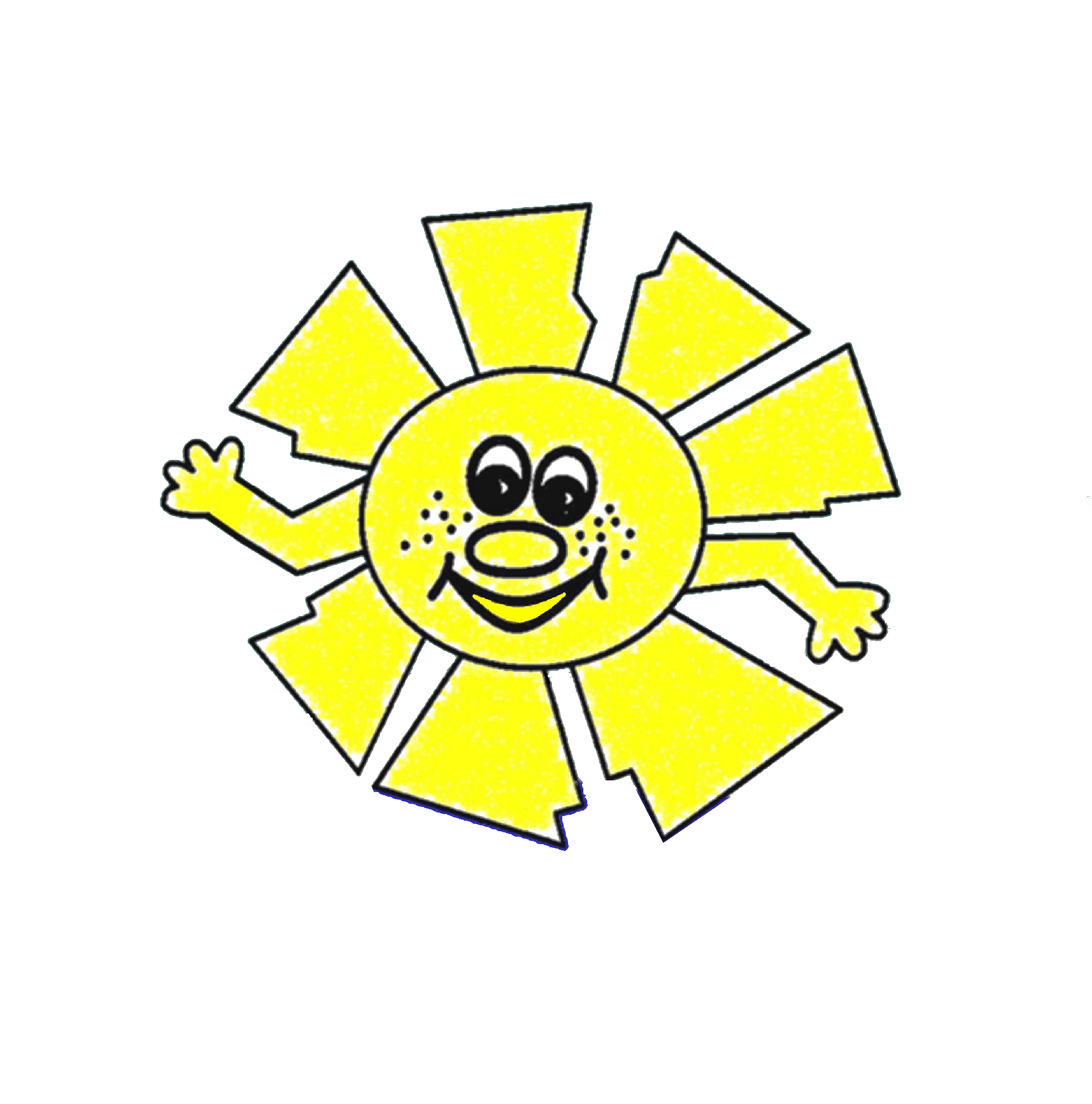 УЧЕБНЫЙ ГОД2016 гКалендарно-тематический планСтаршая вожатая:  Мингалёва С. С.         «СОГЛАСОВАНО»:№МероприятиеДата проведенияДата проведенияОтветственныйТРАДИЦИОННЫЕ ШКОЛЬНЫЕ ДЕЛАТРАДИЦИОННЫЕ ШКОЛЬНЫЕ ДЕЛАТРАДИЦИОННЫЕ ШКОЛЬНЫЕ ДЕЛАТРАДИЦИОННЫЕ ШКОЛЬНЫЕ ДЕЛАТРАДИЦИОННЫЕ ШКОЛЬНЫЕ ДЕЛА1.День знаний01. 09.2016г.01. 09.2016г.Мингалёва С. С.2.День учителя05.10.2016г.05.10.2016г.Ц. «Досуг»3.День пожилого человека01.10.2016г.01.10.2016г.Ц. «Досуг»4.Итоговое мероприятие «Радуга детства»30. 05. 2017г. 30. 05. 2017г. Мингалёва С. С.5.День здоровья1 раз в четв.1 раз в четв.Васильев В. С.6.Новый год30. 12. 2016г.30. 12. 2016г.Ц. «Досуг»7.День защитника Отечества 22. 02. 2017 г.22. 02. 2017 г.Ц. «Досуг»8.Международный женский день07. 03. 2017г. 07. 03. 2017г. Ц. «Досуг»9.День России12. 06. 2017 г.12. 06. 2017 г.Мингалёва С. С.10.День славянской письменности и культуры24. 05. 2017г.24. 05. 2017г.Мингалёва С. С.11.Праздник Победы09. 05. 2017г.09. 05. 2017г.Ц. «Досуг»12.Торжественная линейка «Последний звонок»25. 05. 2017г.25. 05. 2017г.Мингалёва С. С.13.День памяти и скорби (конкурс рисунков)22. 06. 2017г.22. 06. 2017г.Мингалёва С. С.14.День народного единства (беседа с учащимися)04. 11. 2016г04. 11. 2016гМингалёва С. С.15.Ученическая конференция09.09.2016г.09.09.2016г.Мингалёва С. С.16.Праздник «Радуга детства»30.05. 2017г.30.05. 2017г.Мингалёва С. С.17.«Посвящение в организацию «ВОСТОРГ» пятиклассников»12.09.2016г.12.09.2016г.Ц. «Досуг»18.«Посвящение старшеклассников»13.09.2015г.13.09.2015г.Ц. «Досуг»19.Отчётные собрания центров1 раз в четв.1 раз в четв.Мингалёва С. С.20.Итоговые  заседания «Большого совета»1 раз в четв.1 раз в четв.Председатель  организации21.Еженедельные рейды (внешний вид, проверка учебников, книг, готовности к уроку)1 раз в нед.1 раз в нед.Ц «Дисциплина»РАЙОННЫЕ МЕРОПРИЯТИЯРАЙОННЫЕ МЕРОПРИЯТИЯРАЙОННЫЕ МЕРОПРИЯТИЯРАЙОННЫЕ МЕРОПРИЯТИЯРАЙОННЫЕ МЕРОПРИЯТИЯ1.Слёт юных журналистов07. 10. 2016г07. 10. 2016гДДТ2.Краеведческие чтения04. 12. 2016г04. 12. 2016гДДТ3.Весенняя неделя добра Апрель  2016г.Апрель  2016г.Классы 5.Районный Слёт актива «Дружба 2016»11. 11. 2016 г.11. 11. 2016 г.ДДТ6.Фестиваль «Театральная весна – 2017»23, 24. 03.  2016г23, 24. 03.  2016гДДТ7.Районная выставка ДПТ «Природа и человек»С 19.09 по 17. 10 2016гС 19.09 по 17. 10 2016гДДТ8.Районный конкурс детских газет «Свой голос»03. 04. – 21. 04. 2017г 03. 04. – 21. 04. 2017г ДДТ9.Эколого – биологическая конференция «Живи, Земля!»Апрель  2017г.Апрель  2017г.ДДТ10Акция «Георгиевская ленточка»Май 2017г.Май 2017г.ОДМ и спорту11Районное мероприятие «Радуга детства»19. 05.  2017г.19. 05.  2017г.ДДТ12Районный туристический  слёт Июнь  2017г.Июнь  2017г.ДДТ13Осенний кросс «Закрытие сезона»Сентябрь  2016г.Сентябрь  2016г.УО14Фестиваль «Зелёная  волна – 2017»Март  2017 г.Март  2017 г.УО15Совет организации ДОО «Олимп»23 сентября 2016г и в  апреле 2017г.23 сентября 2016г и в  апреле 2017г.ДДТ16Районная акция «За здоровый образ жизни»23. 01. 2017г – 20. 02. 2017г23. 01. 2017г – 20. 02. 2017гДДТ, ОДМ17Районный конкурс детского изобразительного творчества «Юный художник»03. 11. 2016г03. 11. 2016гДДТ18Районное выездное мероприятие социального проекта «Лидеры, вперёд!»16. 09. – 11. 11. 2016 г16. 09. – 11. 11. 2016 гДДТ19Бал в стиле 19 века для активистов ДОО «Олимп»17. 12. 2016г17. 12. 2016гДДТ20Районный проект «Школа вожатых»Март-май 2017 гМарт-май 2017 гДДТПАТРИОТИЧЕСКОЕ ВОСПИТАНИЕПАТРИОТИЧЕСКОЕ ВОСПИТАНИЕПАТРИОТИЧЕСКОЕ ВОСПИТАНИЕПАТРИОТИЧЕСКОЕ ВОСПИТАНИЕПАТРИОТИЧЕСКОЕ ВОСПИТАНИЕ1.День пожилого человека (концерт, помощь престарелым, подарки)01.10. 2016г.01.10. 2016г.Ц. «Досуг»классы2.Тимуровские недели (отчёт 1 раз в четверть, посещение заносятся в тетрадь)еженедельноеженедельноклассы 3.День юного героя – антифашиста (викторина, кл. часы)07. 02. 2017г.07. 02. 2017г.Ц. «Досуг»4.День памяти воинов-интернационалистов в России (видеопризентация,  встреча с воинами-интернационалистами Лозовского с\с)14. 02. 2017г.14. 02. 2017г.Ц. «Общение»5.День памяти и скорби (22 июня)22. 06. 2017г.22. 06. 2017г.Мингалёва С. С.6.Военно-спортивная игра «Зарница» 22. 02.  2017г. 22. 02.  2017г.Петухов А. В.7.Акция «Память»: Экскурсии в школьный краеведческий уголок;Тематические классные часы;Торжественный митинг  «Этих дней не смолкнет слава!»; Изготовление  самодельной гирлянды  «Вечная память»;Уличная акция «Георгиевская лента»;Трудовой десант по уборке Монумента Славы с. ВознесенкиПо плану кл. рук.06. 05. 2017 г.09. 05. 2017г.08.05. 2017 г.07. 05. 2017г.08. 05. 2017г.По плану кл. рук.06. 05. 2017 г.09. 05. 2017г.08.05. 2017 г.07. 05. 2017г.08. 05. 2017г.Кл. рук-ли1-11 классовМингалёва С. С.Активисты ДО «Восторг»6-11 классы8.Торжественная линейка «Гордое имя героя», посвящённая гибели АПЛ К – 8 и моряка-подводника Чекмарёва Л.В., чьё имя носит наша школа.12.04.2017 г.12.04.2017 г.Мингалёва С. С.9. Акция, посвящённая дню памяти жертв терроризма «Помним и скорбим» (трагедия в Беслане)03. 09. 2016г03. 09. 2016гАктивисты ДО «Восторг»ЭКОЛОГИЧЕСКОЕ ВОСПИТАНИЕЭКОЛОГИЧЕСКОЕ ВОСПИТАНИЕЭКОЛОГИЧЕСКОЕ ВОСПИТАНИЕЭКОЛОГИЧЕСКОЕ ВОСПИТАНИЕЭКОЛОГИЧЕСКОЕ ВОСПИТАНИЕ1.Районная экологическая акция «Спасти и сохранить»24.04.-26.05.2017гДДТДосжанова Г. К.ДДТДосжанова Г. К.2.Районная выставка ДПТ «Природа и человек»05. 09.-03.10.2016гДДТДДТ3.Конкурс исследовательских творческих проектов «Первые шаги в науку» 1-5 класс08. 04. 2017г.ДДТДДТ4.Районная ярмарка декоративно-прикладного творчества01.06. 2017г.ДДТДДТ5.Эколого – биологическая конференция «Живи, Земля» 6-11 классы22. 04.  2017г.ДДТДДТ6. Детский час (творческая мастерская для воспитанников детского сада)1 раз в четвертьМингалёва С. С.,Ц «Забота»Мингалёва С. С.,Ц «Забота»7.Районная экологическая акция «Люблю свой край»С 05. 09. По 03. 10. 2016 гАктивисты ДО «Восторг»Активисты ДО «Восторг»ТРУДОВОЕ ВОСПИТАНИЕТРУДОВОЕ ВОСПИТАНИЕТРУДОВОЕ ВОСПИТАНИЕТРУДОВОЕ ВОСПИТАНИЕТРУДОВОЕ ВОСПИТАНИЕ1.Работа на пришкольном участке – выращивание овощей, картофеля. Осень - веснаОсень - весна5-11 классы2.Благоустройство школьной территории	 (по участкам)Осень - веснаОсень - весна5-11 классы3.Составление графика дежурства по школе, монументу и столовой, смена стенда «Экран дежурства»Ежемесячно Ежемесячно Ц «Труд»4.Контроль   за генеральными уборками по классам.1 раз в четверть1 раз в четвертьЦ «Дисциплина»5.Контроль  за ежедневной уборкой кабинетовЕжедневно Ежедневно Ц «Дисциплина»6.Смотр классных уголков09.10.2016г.09.10.2016г.Ц «Дисциплина»7.Озеленение Монумента Славы села ВознесенкиМай-сентябрь 2016гМай-сентябрь 2016гКлассы8.Озеленение кабинетов, школьных клумб.Ежедневно Ежедневно Классы9.Районная выставка ДПТ «Природа и человек»05. 10. 2016г.05. 10. 2016г.ДДТ10Областной конкурс творческих работ «Моя малая Родина»Октябрь-ноябрь 2016г.Октябрь-ноябрь 2016г.Мингалёва С. С.Люфт О. В.11Конкурс исследовательских работ «Отечество»Октябрь  2016г.Октябрь  2016г.Мингалёва С. С.12Изготовление  самодельной гирлянды  «Помним и скорбим»07. 05. 2017г. 07. 05. 2017г. Классы 13.Еженедельные рейды по проверке школьной форы, учебников1 раз в неделю1 раз в неделюДежурный классЗДОРОВЫЙ ОБРАЗ ЖИЗНИЗДОРОВЫЙ ОБРАЗ ЖИЗНИЗДОРОВЫЙ ОБРАЗ ЖИЗНИЗДОРОВЫЙ ОБРАЗ ЖИЗНИЗДОРОВЫЙ ОБРАЗ ЖИЗНИ1.Ежедневные физзарядкиЕжедневно Ежедневно Физорги классов2.День здоровья1 раз в четверть1 раз в четвертьЦ «Спорт».3.День защиты детей   - праздник  «Радуга детства»30.05.2017г.30.05.2017г.Мингалёва С. С.4.Районные мероприятия (минифутбол, лыжные гонки, баскетбол, волейбол)По плануПо плануДЮСШ5.Военно – спортивная игра «Зарница»22. 02. 2017г.22. 02. 2017г.Петухов А. В.6.Летние турпоходыЛето 2017г.Лето 2017г.Кл. рук-ли 5-11 классов7.Спортивные соревнования между классами:Легкая атлетика;Лыжные гонки;Волейбол;Баскетбол;Шашки и шахматы;Дартс.По плану учителей физкультурыПо плану учителей физкультурыВасильев В. С.Больнов М. В.8. Районная акция «За здоровый образ жизни»23.01 – 20.02.2017г23.01 – 20.02.2017гДДТЛИДЕРСКОЕ НАПРАВЛЕНИЕЛИДЕРСКОЕ НАПРАВЛЕНИЕЛИДЕРСКОЕ НАПРАВЛЕНИЕЛИДЕРСКОЕ НАПРАВЛЕНИЕЛИДЕРСКОЕ НАПРАВЛЕНИЕ1.Районный социальный проект  «Лидеры, вперёд!»Сентябрь-ноябрь 2016гСентябрь-ноябрь 2016гДДТ2.Районный ежегодный проект «Школа вожатых»Март – май 2017гМарт – май 2017гДДТ и ОДМ3.Юбилей ДО «Восторг»23. 09. 2016г23. 09. 2016гМингалёва С. С. и  активисты ДО «Восторг»4.Районный сбор актива «Дружба – 2016»11. 11. 2016г11. 11. 2016гДДТ5.Бал в стиле 19 века для активистов ДОО «Олимп Баганского района НСО»17. 12. 2016г17. 12. 2016гДДТ6.Агитационные акции для жителей с. ВознесенкаПо плану организацииПо плану организацииПредседатель и активисты ДО «Восторг»7.Выездные концерты на производство ОАО «Вознесенское»По плану организацииПо плану организацииМингалёва С. С. и  активисты ДО «Восторг»8. Итоговое мероприятие «Радуга детства»30. 05. 2017г30. 05. 2017гМингалёва С. С. и  активисты ДО «Восторг»